   %АРАР                                                                                                                        РЕШЕНИЕО внесении изменений  в решение «О бюджете сельского поселения Акъюловский сельсовет муниципального района Хайбуллинский район Республики Башкортостан на 2013 год и на плановый период 2014 и 2015 годов»от 20 декабря 2012 года   № Р-17/34         Учитывая необходимости  в  проведении отдельных расходов, на основании  статьи 42 Положения о бюджетном процессе в Администрации сельского поселения Акъюловский сельсовет муниципальном районе Хайбуллинский район Республики Башкортостан, утверждённого   решением № Р-17/34 от 20 декабря  2012 года, Совет сельского поселения Акъюловский сельсовет муниципального района Хайбуллинский район Республики Башкортостан решил:Внести изменения в утверждённый бюджет сельского поселения Акъюловский сельсовет  муниципального района Хайбуллинский район Республики Башкортостан на 2013 год и на плановый период 2014 и 2015 годов  приложению № 8 «Ведомственная структура расходов бюджета сельского поселения Акъюловский сельсовет» увеличить  объем расходы согласно приложению к настоящему решению.Дополнить решение о бюджете сельского поселения Акъюловский сельсовет  муниципального района Хайбуллинский район Республики Башкортостан на 2013 год и на плановый период 2014 и 2015 годов  приложением 10 «Источники финансирования дефицита бюджета сельского поселения Акъюловский сельсовет  муниципального района Хайбуллинский район Республики БашкортостанКонтроль за исполнением настоящего решения возложить на постоянную комиссию Совета по бюджету, налогам и вопросам собственности. Глава сельского поселения Акъюловский сельсоветмуниципального районаХайбуллинский район  Республики Башкортостан                                               И.Р.Казакбаев                                   с. Галиахметово17 декабря  2013 года № Р-24/54                                                                                                                                                                                          Приложение                                                                   к решению Совета сельского                                                                              поселения  Акъюловский сельсовет муниципального района Хайбуллинский район Республики Башкортостан№ Р -24/54 от 16 декабря  2013 г                       2.Увеличить объём расходов                                                                                                    Приложение 10 ИСТОЧНИКИ ФИНАНСИРОВАНИЯ ДЕФИЦИТА БЮДЖЕТА МУНИЦИПАЛЬНОГО РАЙОНА ХАЙБУЛЛИНСКИЙ РАЙОНРЕСПУБЛИКИ БАШКОРТОСТАН НА 2013 ГОД                                                              ( рублей)Пояснительная записка к  решению Совета сельского поселения Акъюловский сельсовет муниципального района Хайбуллинский район «О внесении изменений в бюджет муниципального района Хайбуллинский район на 2013 год».        В данном  решение учтено увеличение  бюджета по расходам на общую сумму 20000 рублей 00 копеек.Данные средства планируется направить:     на приобр. подарков для проведения. Новогод. бал-маскарада  – 20000 рублей 00 копеек.ВСЕГОВедРзПр Цель Вид Сумма Культура79120000,00Прочая закупка товаров, работ и услуг для государственных нужд Республики Башкортостан7910801450800244290.820000,00Код бюджетной классификацииКод бюджетной классификацииНаименование кодасумма000010 0000000 0000 000Источники внутреннего финансирования дефицитов бюджетов20000,00791010 50201 10 0000 000Уменьшение остатков денежных средств  на счёте бюджета сельского поселения20000,00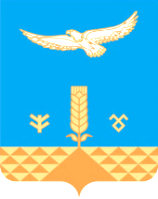 